Offene Fragen
Tarifverträge: „Regeln der Tarifverhandlungen“
Bitte beantworten Sie mit Hilfe der Wortwolke die nachfolgenden Fragen:

1. Nennen Sie drei unterschiedliche Interessen von Arbeitgebern und Arbeitnehmern.
__________________________________________________________________________________
__________________________________________________________________________________
__________________________________________________________________________________
__________________________________________________________________________________

2. Was versteht man unter Tarifautonomie?
__________________________________________________________________________________
__________________________________________________________________________________
__________________________________________________________________________________
__________________________________________________________________________________


3. Was versteht man unter Allgemeinverbindlichkeit?
__________________________________________________________________________________
__________________________________________________________________________________
__________________________________________________________________________________
__________________________________________________________________________________

4. Was versteht man unter Friedenspflicht?
__________________________________________________________________________________
__________________________________________________________________________________
__________________________________________________________________________________
__________________________________________________________________________________

5. Was versteht man unter Unabdingbarkeit?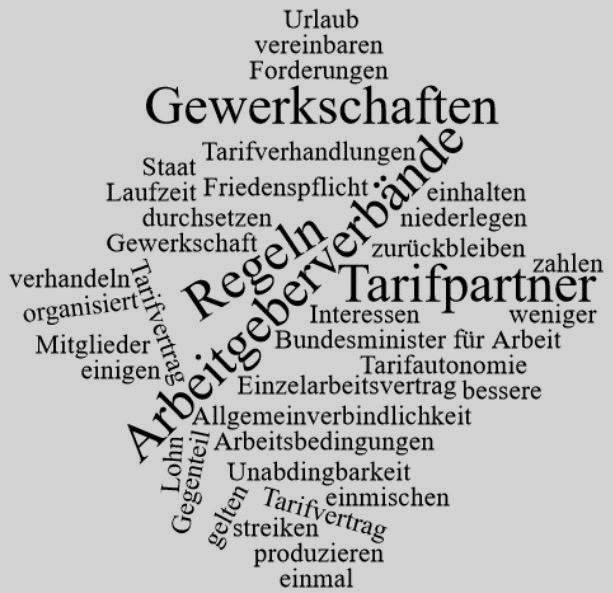 __________________________________________________________________________________
__________________________________________________________________________________
__________________________________________________________________________________
__________________________________________________________________________________
